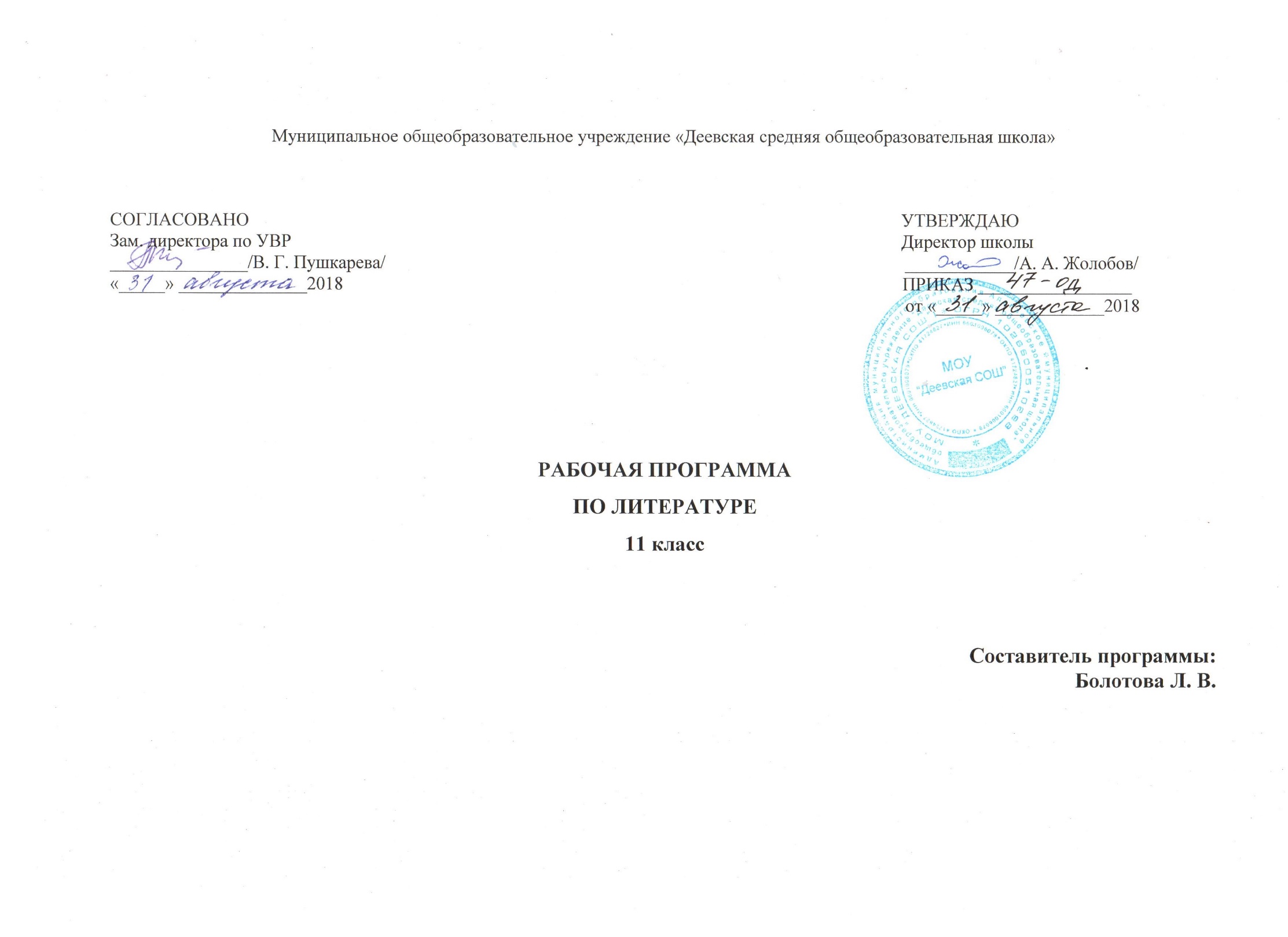 ПОЯСНИТЕЛЬНАЯ ЗАПИСКАРабочая программа учебного курса литература для 11 класса (далее – Рабочая программа) составлена в соответствии с современной нормативно правовой  базой в области образования:Закон «Об образовании в Российской Федерации» от 29.12.2012 №273-ФЗ.Федеральный компонент государственного образовательного стандарта среднего общего образования по литературе (базовый уровень), утвержденный приказом Министерства образования РФ №1089 от 05.03.2004.Федеральный базисный учебный план для среднего общего образования, утвержденный приказом министерства образования РФ №1312 от 09.03.2004.Приказ министерства образования РФ от 05.03.2004 №1089 «Об утверждении федерального компонента государственных образовательных стандартов начального общего, основного общего и среднего образования».Примерная программа среднего общего образования  по литературе.Образовательная программа среднего общего образования МОУ «Деевская СОШ» утвержденная приказом № 27/2 от 29.07. 2015.Календарный учебный график, учебный план МОУ «Деевская СОШ» на 2018 – 2019 учебный год.Устав «МОУ «Деевская СОШ» утвержден Постановлением Администрации муниципального образования Алапаевское от 27. 04. 2015 № 418.Общая характеристика учебного предметаЛитература - базовая учебная дисциплина, формирующая духовный облик и нравственные ориентиры молодого поколения. Ей принадлежит ведущее место в эмоциональном, интеллектуальном и эстетическом развитии школьника, в формировании его миропонимания и национального самосознания, без чего невозможно духовное развитие нации в целом. Специфика литературы как школьного предмета определяется сущностью литературы как феномена культуры: литература эстетически осваивает мир, выражая богатство и многообразие человеческого бытия в художественных образах. Она обладает большой силой воздействия на читателей, приобщая их к нравственно-эстетическим ценностям нации и человечества.Изучение литературы на базовом уровне сохраняет фундаментальную основу курса, систематизирует представления учащихся об историческом развитии литературы, позволяет учащимся глубоко и разносторонне осознать диалог классической и современной литературы. Курс строится с опорой на текстуальное изучение художественных произведений, решает задачи формирования читательских умений, развития культуры устной и письменной речи.Программа среднего (полного) общего образования опирается на традицию изучения художественного произведения как незаменимого источника мыслей и переживаний читателя, как основы эмоционального и интеллектуального развития личности школьника. Приобщение старшеклассников к богатствам отечественной и мировой художественной литературы позволяет формировать духовный облик и нравственные ориентиры молодого поколения, развивать эстетический вкус и литературные способности учащихся, воспитывать любовь и привычку к чтению.Основными критериями отбора художественных произведений для изучения в школе являются их высокая художественная ценность, гуманистическая направленность, позитивное влияние на личность ученика, соответствие задачам его развития и возрастным особенностям, а также культурно-исторические традиции и богатый опыт отечественного образования.Программа выполняет две основные функции:Информационно-методическая функция позволяет всем участникам образовательного процесса получить представление о целях, содержании, общей стратегии обучения, воспитания и развития учащихся средствами данного учебного предмета.Организационно-планирующая функция предусматривает выделение этапов обучения, структурирование учебного материала, определение его количественных и качественных характеристик на каждом из этапов, в том числе для содержательного наполнения промежуточной аттестации учащихся.Изучение литературы на базовом уровне среднего (полного) общего образования направлено на достижение следующих целей:воспитание духовно развитой личности, готовой к самопознанию и самосовершенствованию, способной к созидательной деятельности в современном мире; формирование гуманистического мировоззрения, национального самосознания, гражданской позиции, чувства патриотизма, любви и уважения к литературе и ценностям отечественной культуры;развитие представлений о специфике литературы в ряду других искусств; культуры читательского восприятия художественного текста, понимания авторской позиции, исторической и эстетической обусловленности литературного процесса; образного и аналитического мышления, эстетических и творческих способностей учащихся, читательских интересов, художественного вкуса; устной и письменной речи учащихся;освоение текстовхудожественных произведений в единстве содержания и формы, основных историко-литературных сведений и теоретико-литературных понятий; формирование общего представления об историко-литературном процессе;совершенствование умений анализа и интерпретации литературного произведения как художественного целого в его историко-литературной обусловленности с использованием теоретико-литературных знаний; написания сочинений различных типов; поиска, систематизации и использования необходимой информации, в том числе в сети Интернета.Общие учебные умения, навыки и способы деятельностиПримерная программа предусматривает формирование у учащихся общих учебных умений и навыков, универсальных способов деятельности и ключевых компетенций. В этом направлении приоритетами для учебного предмета "Литература" на этапе среднего (полного) общего образования являются:поиск и выделение значимых функциональных связей и отношений между частями целого, выделение характерных причинно-следственных связей;сравнение, сопоставление, классификация;самостоятельное выполнение различных творческих работ;способность устно и письменно передавать содержание текста в сжатом или развернутом виде;осознанное беглое чтение, проведение информационно-смыслового анализа текста, использование различных видов чтения (ознакомительное, просмотровое, поисковое и др.);владение монологической и диалогической речью, умение перефразировать мысль, выбор и использование выразительных средств языка и знаковых систем (текст, таблица, схема, аудиовизуальный ряд и др.) в соответствии с коммуникативной задачей;составление плана, тезисов, конспекта;подбор аргументов, формулирование выводов, отражение в устной или письменной форме результатов своей деятельности;использование для решения познавательных и коммуникативных задач различных источников информации, включая энциклопедии, словари, Интернет-ресурсы и др. базы данных;самостоятельная организация учебной деятельности, владение навыками контроля и оценки своей деятельности, осознанное определение сферы своих интересов и возможностейМесто учебного предмета. На изучение предмета отводится 3 часа в неделю, итого 102 часа  за учебный год.Основная литература для учителя1. Русская литература ХХ века. 11 класс : учебник в 2 ч. / В. В. Агеносов. -М. : Дрофа, 20082. Русская  литература ХХ века. 11 класс: Методические рекомендации для учителя/ В. В. Агеносов, Э.Л.Безносов. Н.С.Выгон и др.; Под ред. В. В. Агеносова. - 2 изд., стереотип. - М.:  Дрофа, 20013.Золотарёва И.В., Михайлова Т.И. Поурочные разработки по русской литературе XIX века. 11 класс. 1-е полугодие. - М.: Вако, 2003.4.Золотарёва И.В., Михайлова Т.И. Поурочные разработки по русской литературе XIX века. 11 класс. 2-е полугодие. - М.: Вако, 2003.Дополнительная литература для учителя Карнаух Н.Л., Щербина И.В. Письменные работы по литературе 9-11 кл. – М.: Дрофа, 2002. Коган И.И., Козловская Н.В. Анализ эпизода и анализ стихотворения в школьном сочинении. Серия «Филологическая мозаика». – СПб.: САГА, 2003.Страшнов С.Л. Русская поэзия XX века в выпускном классе: Кн. для учителя. – М.: Провещение, 2001. Художественные произведения по программеИнтернет-ресурсы для учителя
1. Газета «Литература» и сайт для учителя «Я иду на урок литературы» http://lit.1september.ru 
2. Коллекция «Русская и зарубежная литература для школы» российского общеобразовательного порталаhttp://litera.edu.ru 
3. BiblioГид — книги и дети: проект Российской государственной детской библиотеки http://www.bibliogid.ru 
4. Kidsbook: библиотека детской литературы http://kidsbook.narod.ru 
5. Виртуальный музей литературных героев http://www.likt590.ru/project/museum/ 
6. В помощь молодому педагогу: сайт учителя русского языка и литературы Л.О. Красовской http://skolakras.narod.ru 
7. Древнерусская литература http://pisatel.org/old/ 
8. Кабинет русского языка и литературы Института содержания и методов обучения РАО http://ruslit.ioso.ru 
9. Методика преподавания литературы http://metlit.nm.ru 
10. Мифология Греции, Рима, Египта и Индии: иллюстрированная энциклопедия http://www.foxdesign.ru/legend/ 
11. Русская виртуальная библиотека http://www.rvb.ru 
12. Слова: поэзия Серебряного века http://slova.org.ru 
13. Стихия: классическая русская / советская поэзия http://litera.ru/stixiya/ 
14. Фундаментальная электронная библиотека «Русская литература и фольклор» http://www.feb-web.ruПисатели и литературные произведения1. Академик Дмитрий Сереевич Лихачев http://likhachev.lfond.spb.ru 
2. Белинский Виссарион Григорьевич http://www.belinskiy.net.ru 
3. Булгаковская энциклопедия http://www.bulgakov.ru 
4. Герцен Александр Иванович http://www.gercen.net.ru 
5. Гоголь Николай Васильевич http://www.nikolaygogol.org.ru 
6. Гончаров Иван Александрович http://www.goncharov.spb.ru 
7. Грибоедов Александр Сергеевич http://www.griboedow.net.ru 
8. Добролюбов Николай Александрович http://www.dobrolyubov.net.ru 
9. Достоевский Федор Михайлович http://www.dostoevskiy.net.ru 
10. Жуковский Василий Андреевич http://www.zhukovskiy.net.ru 
11. Лев Толстой и «Ясная Поляна» http://www.tolstoy.ru 
12. Карамзин Николай Михайлович http://www.karamzin.net.ru 
13. Крылов Иван Андреевич http://www.krylov.net.ru 
14. Куприн Александр Иванович http://www.kuprin.org.ru 
15. Лермонтов Михаил Юрьевич http://www.lermontow.org.ru 
16. Островский Александр Николаевич http://www.ostrovskiy.org.ru 
17. Некрасов Николай Алексеевич http://www.nekrasow.org.ru 
18. Пушкин Александр Сергеевич http://www.aleksandrpushkin.net.ru 
19. Салтыков-Щедрин Михаил Евграфович http://www.saltykov.net.ru 
20. Толстой Лев Николаевич http://www.levtolstoy.org.ru 
21. Тургенев Иван Сергеевич http://www.turgenev.org.ru 
22. Тютчев Федор Иванович http://www.tutchev.net.ru 
23. Фонвизин Денис Иванович http://www.fonvisin.net.ru 
24. Чернышевский Николай Гаврилович http://www.chernishevskiy.net.ru 
25. Чехов Антон Павлович http://www.antonchehov.org.ru Основная литература для учащихсяРусская литература ХХ века. 11 класс : учебник в 2 ч. / В. В. Агеносов. -М. : Дрофа, 2008Художественные произведения по программеСловарь литературоведческих терминов.Дополнительная литература для учащихсяЛитературы: справочные материалы: Кн. для учащихся/ Л64 с.в. Тураев, л.и. Тимофеев, К.Д. Вишневский и др..- М.: Просвещение, 1989. – 335 с.Русские писатели. Библиографический словарь. (В 2ч.) Редкол.: Б.Ф. Егоров и др.; Под ред. П.А. Николаева._ М.: Просвещение, 1990.Три века русской поэзии/ Сост. Н.В. Банников._ 3-е изд..- М.: Просвещение, 2010.Мещерякова, М. И. Литература в таблицах и схемах / М. И. Мещерякова. - М. : Айрис-Пресс, 2009Интернет-ресурсы  для учащихсяhttp://school-collection.edu.ru/collection/- единая коллекция ЦОРhttp://www.classic-book.ru/ – электронная библиотека классической литературыКоллекция "Русская и зарубежная литература для школы" Российского общеобразовательного портала  http://litera.edu.ruBiblioГид — книги и дети: проект Российской государственной детской библиотеки  http://www.bibliogid.ruМифология Греции, Рима, Египта и Индии: иллюстрированная энциклопедия  http://www.foxdesign.ru/legend/Русская виртуальная библиотека  http://www.rvb.ruСлова: поэзия Серебряного века  http://slova.org.ruТРЕБОВАНИЯ К УРОВНЮ ПОДГОТОВКИ ВЫПУСКНИКОВВ результате изучения литературы на базовом уровне ученик должензнать/пониматьобразную природу словесного искусства;содержание изученных литературных произведений;основные факты жизни и творчества писателей-классиков XX вв.;основные закономерности историко-литературного процесса и черты литературных направлений;основные теоретико-литературные понятия; уметьвоспроизводить содержание литературного произведения;анализировать и интерпретировать художественное произведение, используя сведения по истории и теории литературы (тематика, проблематика, нравственный пафос, система образов, особенности композиции, изобразительно-выразительные средства языка, художественная деталь); анализировать эпизод (сцену) изученного произведения, объяснять его связь с проблематикой произведения;соотносить художественную литературу с общественной жизнью и культурой; раскрывать конкретно-историческое и общечеловеческое содержание изученных литературных произведений; выявлять «сквозные» темы и ключевые проблемы русской литературы; соотносить произведение с литературным направлением эпохи;определять род и жанр произведения;сопоставлять литературные произведения;выявлять авторскую позицию; выразительно читать изученные произведения (или их фрагменты), соблюдая нормы литературного произношения;аргументированно формулировать свое отношение к прочитанному произведению;писать рецензии на прочитанные произведения и сочинения разных жанров на литературные темы.Общие учебные умения, навыки и способы деятельностиПрограмма предусматривает формирование у учащихся общих учебных умений и навыков, универсальных способов деятельности и ключевых компетенций. В этом направлении приоритетами для учебного предмета "Литература" на этапе среднего (полного) общего образования являются:поиск и выделение значимых функциональных связей и отношений между частями целого, выделение характерных причинно-следственных связей;сравнение, сопоставление, классификация;самостоятельное выполнение различных творческих работ;способность устно и письменно передавать содержание текста в сжатом или развернутом виде;осознанное беглое чтение, проведение информационно-смыслового анализа текста, использование различных видов чтения (ознакомительное, просмотровое, поисковое и др.);владение монологической и диалогической речью, умение перефразировать мысль, выбор и использование выразительных средств языка и знаковых систем (текст, таблица, схема, аудиовизуальный ряд и др.) в соответствии с коммуникативной задачей;составление плана, тезисов, конспекта;подбор аргументов, формулирование выводов, отражение в устной или письменной форме результатов своей деятельности;использование для решения познавательных и коммуникативных задач различных источников информации, включая энциклопедии, словари, Интернет-ресурсы и др. базы данных;самостоятельная организация учебной деятельности, владение навыками контроля и оценки своей деятельности, осознанное определение сферы своих интересов и возможностей.ОСНОВНОЕ СОДЕРЖАНИЕ КУРСАЛитература XX века (102 час)Введение (1 час)Русская литература ХХ в. в контексте мировой культуры. Основные темы и проблемы (ответственность человека за свои поступки, человек на войне, тема исторической памяти, человек и окружающая его живая природа). Обращение к народному сознанию в поисках нравственного идеала. Взаимодействие зарубежной, русской литературы и литературы других народов России, отражение в них “вечных” проблем бытия.Литература первой половины XX века Обзор русской литературы первой половины XX века (1 час)Традиции и новаторство в литературе рубежа XIXХХ вв. Реализм и модернизм. Трагические события первой половины XX в. и их отражение в русской литературе и литературах других народов России. Конфликт человека и эпохи. Развитие реалистической литературы, ее основные темы и герои. Советская литература и литература русской эмиграции. “Социалистический реализм”. Художественная объективность и тенденциозность в освещении исторических событий. Проблема “художник и власть”. Теория литературы: художественная объективность и художественный вымысел.И. А. Бунин (4 час)Жизнь и творчество (обзор).Стихотворения: «Вечер», «Не устану воспевать вас, звезды!..», «Последний шмель»(возможен выбор трех других стихотворений).Философичность и тонкий лиризм стихотворений Бунина. Пейзажная лирика поэта. Живописность и лаконизм бунинского поэтического слова. Традиционные темы русской поэзии в лирике Бунина. Рассказы: «Господин из Сан-Франциско»,«Чистый понедельник»(указанные рассказы являются обязательным для изучения).Рассказы: «Антоновские яблоки», «Темные аллеи»(возможен выбор двух других рассказов).Развитие традиций русской классической литературы в прозе Бунина. Тема угасания "дворянских гнезд" в рассказе “Антоновские яблоки”. Исследование национального характера. “Вечные” темы в рассказах Бунина (счастье и трагедия любви, связь человека с миром природы, вера и память о прошлом). Психологизм бунинской прозы. Принципы создания характера. Роль художественной детали. Символика бунинской прозы. Своеобразие художественной манеры Бунина. Сочинение по творчеству И. А. БунинаТеория литературы: художественная деталь, символика.А. И. Куприн (2 час)Жизнь и творчество (обзор).Повесть «Гранатовый браслет» (возможен выбор другого произведения).Своеобразие сюжета повести. Споры героев об истинной, бескорыстной любви. Утверждение любви как высшей ценности. Трагизм решения любовной темы в повести. Символический смысл художественных деталей, поэтическое изображение природы. Мастерство психологического анализа. Роль эпиграфа в повести, смысл финала. Теория литературы: символика, психологизм.М. Горький (5 час)Жизнь и творчество (обзор).Рассказ «Старуха Изергиль» (возможен выбор другого произведения).Романтизм ранних рассказов Горького. Проблема героя в прозе писателя. Тема поиска смысла жизни. Проблемы гордости и свободы. Соотношение романтического идеала и действительности в философской концепции Горького. Прием контраста, особая роль пейзажа и портрета в рассказах писателя. Своеобразие композиции рассказа.    Пьеса «На дне».Сотрудничество писателя с Художественным театром. “На дне” как социально-философская драма. Смысл названия пьесы. Система образов. Судьбы ночлежников. Проблема духовной разобщенности людей. Образы хозяев ночлежки. Споры о человеке. Три правды в пьесе и их драматическое столкновение: правда факта (Бубнов), правда утешительной лжи (Лука), правда веры в человека (Сатин). Проблема счастья в пьесе. Особая роль авторских ремарок, песен, притч, литературных цитат. Новаторство Горького-драматурга. Афористичность языка.Сочинение по творчеству М. Горького. Теория литературы: драматический жанр (драма), изобразительно-выразительные средстваОбзор зарубежной литературы первой половины XX века(1 час)Гуманистическая направленность произведений зарубежной литературы XX в. Проблемы самопознания, нравственного выбора. Основные направления в литературе первой половины ХХ в. Реализм и модернизм. Б. Шоу (2 час)(возможен выбор другого зарубежного прозаика)Жизнь и творчество (обзор).Пьеса «Пигмалион» (возможен выбор другого произведения). Своеобразие конфликта в пьесе. Англия в изображении Шоу. Прием иронии. Парадоксы жизни и человеческих судеб в мире условностей и мнимых ценностей Чеховские традиции в творчестве Шоу. Теория литературы: ирония.Г. Аполлинер (1 час)(возможен выбор другого зарубежного поэта)Жизнь и творчество (обзор).Стихотворение «Мост Мирабо» (возможен выбор другого произведения). Непосредственность чувств, характер лирического переживания в поэзии Аполлинера. Музыкальность стиха. Особенности ритмики и строфики. Экспериментальная направленность аполлинеровской поэзии. Теория литературы: ритм, строфа.Обзор русской поэзии конца XIX – начала XX в. (8 час)И. Ф. Анненский, К. Д. Бальмонт, А. Белый, В. Я. Брюсов, М. А. Волошин, Н. С. Гумилев, Н. А. Клюев, И. Северянин, Ф. К. Сологуб, В. В. Хлебников, В. Ф. Ходасевич (стихотворения не  менее трех авторов по выбору) Обзор (1 час)Серебряный век как своеобразный "русский ренессанс". Литературные течения поэзии русского модернизма: символизм, акмеизм, футуризм. Поэты, творившие вне литературных течений: И. Ф. Анненский, М. И. Цветаева.Символизм (1 час)Истоки русского символизма. Влияние западноевропейской философии и поэзии на творчество русских символистов. Связь с романтизмом. Понимание символа символистами (задача предельного расширения значения слова, открытие тайн как цель нового искусства). Конструирование мира в процессе творчества, идея “творимой легенды”. Музыкальность стиха. "Старшие символисты" (В. Я. Брюсов, К. Д. Бальмонт, Ф. К. Сологуб) и "младосимволисты" (А. Белый, А. А. Блок).В. Я. Брюсов (1 час)Жизнь и творчество (обзор).Стихотворения: «Сонет к форме», «Юному поэту», «Грядущие гунны» (возможен выбор трех других стихотворений).Основные темы и мотивы поэзии Брюсова. Своеобразие решения темы поэта и поэзии. Культ формы в лирике Брюсова. Теория литературы: изобразительно-выразительные средстваК. Д. Бальмонт (1 час)Жизнь и творчество (обзор).Стихотворения: «Я мечтою ловил уходящие тени…», «Безглагольность», «Я в этот мир пришел, чтоб видеть солнце…» (возможен выбор трех других стихотворений).Основные темы и мотивы поэзии Бальмонта. Музыкальность стиха, изящество образов. Стремление к утонченным способам выражения чувств и мыслей.Теория литературы: изобразительно-выразительные средстваА. Белый (1 час)Жизнь и творчество (обзор).Стихотворения: «Раздумье», «Русь», «Родине» (возможен выбор трех других стихотворений).Интуитивное постижение действительности. Тема родины, боль и тревога за судьбы России. Восприятие революционных событий как пришествия нового Мессии. Теория литературы: изобразительно-выразительные средстваАкмеизм (1 час)Истоки акмеизма. Программа акмеизма в статье Н. С. Гумилева "Наследие символизма и акмеизм". Утверждение акмеистами красоты земной жизни, возвращение к “прекрасной ясности”, создание зримых образов конкретного мира. Идея поэта-ремесленника. Н. С. Гумилев (1 час)Жизнь и творчество (обзор).Стихотворения: «Жираф», «Волшебная скрипка», «Заблудившийся трамвай» (возможен выбор трех других стихотворений).Героизация действительности в поэзии Гумилева, романтическая традиция в его лирике. Своеобразие лирических сюжетов. Экзотическое, фантастическое и прозаическое в поэзии Гумилева. Теория литературы: изобразительно-выразительные средстваФутуризм (1 час)Манифесты футуризма, их пафос и проблематика. Поэт как миссионер “нового искусства”. Декларация о разрыве с традицией, абсолютизация “самовитого” слова, приоритет формы над содержанием, вторжение грубой лексики в поэтический язык, неологизмы, эпатаж. Звуковые и графические эксперименты футуристов. Группы футуристов: эгофутуристы (И. Северянин), кубофутуристы (В. В. Маяковский, В. Хлебников), "Центрифуга" (Б. Л. Пастернак).И. Северянин (1 час)Жизнь и творчество (обзор).Стихотворения: «Интродукция», «Эпилог» («Я, гений Игорь-Северянин…»),  «Двусмысленная слава» (возможен выбор трех других стихотворений).Эмоциональная взволнованность и ироничность поэзии Северянина, оригинальность его словотворчества.Теория литературы: изобразительно-выразительные средстваВ. В. Хлебников  (1 час)Жизнь и творчество (обзор).Стихотворения: «Заклятие смехом», «Бобэоби пелись губы…», «Еще раз, еще раз…» (возможен выбор трех других стихотворений).Слово в художественном мире поэзии Хлебникова. Поэтические эксперименты. Хлебников как поэт-философ.Теория литературы: изобразительно-выразительные средстваКрестьянская поэзия (1 час)Продолжение традиций русской реалистической крестьянской поэзии XIX в. в творчестве Н. А. Клюева, С. А. Есенина.Н. А. Клюев. Жизнь и творчество (обзор).Стихотворения: «Осинушка», «Я люблю цыганские кочевья...», «Из подвалов, из темных углов...» (возможен выбор трех других стихотворений)Особое место в литературе начала века крестьянской поэзии. Крестьянская тематика, изображение труда и быта деревни, тема родины, неприятие городской цивилизации. Выражение национального русского самосознания. Религиозные мотивы. Теория литературы: изобразительно-выразительные средстваА. А. Блок (8 час)Жизнь и творчество.Стихотворения: «Незнакомка», «Россия», «Ночь, улица, фонарь, аптека…», «В ресторане», «Река раскинулась. Течет, грустит лениво…» (из цикла «На поле Куликовом»), «На железной дороге»(указанные стихотворения являются обязательными для изучения).Стихотворения: «Вхожу я в темные храмы…», «О, я хочу безумно жить…», «Скифы» (возможен выбор трех других стихотворений).Мотивы и образы ранней поэзии, излюбленные символы Блока. Образ Прекрасной Дамы. Романтический мир раннего Блока, музыкальность его стихотворений. Тема города в творчестве Блока. Образы “страшного мира”. Соотношение идеала и действительности в лирике Блока. Тема Родины и основной пафос патриотических стихотворений. Тема исторического пути России в цикле “На поле Куликовом” и стихотворении “Скифы”. Лирический герой поэзии Блока, его эволюция. Поэма «Двенадцать». История создания поэмы, авторский опыт осмысления событий революции. Соотношение конкретно-исторического и условно-символического планов в поэме. Сюжет поэмы, ее герои, своеобразие композиции. Строфика, интонации, ритмы поэмы, ее основные символы. Образ Христа и многозначность финала поэмы. Авторская позиция  и способы ее выражения в поэме.Сочинение по творчеству А. А. Блока. Теория литературы: содержание и форма.В. В. Маяковский (5 час)Жизнь и творчество.Стихотворения: «А вы могли бы?», «Послушайте!», «Скрипка и немножко нервно», «Лиличка!», «Юбилейное», «Прозаседавшиеся»(указанные стихотворения являются обязательными для изучения).Стихотворения: «Нате!», «Разговор с фининспектором о поэзии», «Письмо Татьяне Яковлевой» (возможен выбор трех других стихотворений).Маяковский и футуризм. Дух бунтарства в ранней лирике. Поэт и революция, пафос революционного переустройства мира. Новаторство Маяковского (ритмика, рифма, неологизмы, гиперболичность, пластика образов, неожиданные метафоры, необычность строфики и графики стиха). Особенности любовной лирики. Тема поэта и поэзии, осмысление проблемы художника и времени. Сатирические образы в  творчестве Маяковского. Теория литературы: ритм, рифма, строфа.С. А. Есенин (5 час)Жизнь и творчество.Стихотворения: «Гой ты, Русь, моя родная!..», «Не бродить, не мять в кустах багряных…», «Мы теперь уходим понемногу…», «Письмо матери», «Спит ковыль. Равнина дорогая…», «Шаганэ ты моя, Шаганэ…», «Не жалею, не зову, не плачу…», «Русь Советская»(указанные стихотворения являются обязательными для изучения).Стихотворения: «Письмо к женщине», «Собаке Качалова», «Я покинул родимый дом…», «Неуютная жидкая лунность…» (возможен выбор трех других стихотворений).Традиции А. С. Пушкина и А.В. Кольцова в есенинской лирике. Тема родины в поэзии Есенина. Отражение в лирике особой связи природы и человека. Цветопись, сквозные образы лирики Есенина. Светлое и трагическое в поэзии Есенина. Тема быстротечности человеческого бытия в поздней лирике поэта. Народно-песенная основа, музыкальность лирики Есенина. Сочинение по творчеству В. В. Маяковского и С. А. Есенина.Теория литературы: изобразительно-выразительные средства (сравнение, эпитеты, метафоры)М. И. Цветаева (3 час)Жизнь и творчество (обзор).Стихотворения: «Моим стихам, написанным так рано…», «Стихи к Блоку» («Имя твое – птица в руке…»), «Кто создан из камня, кто создан из глины…», «Тоска по родине! Давно…» (указанные стихотворения являются обязательными для изучения).Стихотворения: «Идешь, на меня похожий…», «Куст» (возможен выбор двух других стихотворений).Основные темы творчества Цветаевой. Конфликт быта и бытия, времени и вечности. Поэзия как напряженный монолог-исповедь. Фольклорные и литературные образы и мотивы в лирике Цветаевой. Своеобразие поэтического стиля. Теория литературы: изобразительно-выразительные средства (сравнение, эпитеты, метафоры)О. Э. Мандельштам (3 час)Жизнь и творчество (обзор).Стихотворения: «NotreDame», «Бессонница. Гомер. Тугие паруса…», «За гремучую доблесть грядущих веков…», «Я вернулся в мой город, знакомый до слез…» (указанные стихотворения являются обязательными для изучения).Стихотворения: «Невыразимая печаль», «Tristia» (возможен выбор двух других стихотворений).Историзм поэтического мышления Мандельштама, ассоциативная манера его письма. Представление о поэте как хранителе культуры. Мифологические и литературные образы в поэзии Мандельштама.  Теория литературы: изобразительно-выразительные средстваА. А. Ахматова (5 час)Жизнь и творчество.Стихотворения: «Песня последней встречи», «Сжала руки под темной вуалью…», «Мне ни к чему одические рати…», «Мне голос был. Он звал утешно…», «Родная земля»(указанные стихотворения являются обязательными для изучения). Стихотворения: «Я научилась просто, мудро жить…», «Бывает так: какая-то истома…» (возможен выбор двух других стихотворений).Отражение в лирике Ахматовой глубины человеческих переживаний. Темы любви и искусства. Патриотизм и гражданственность поэзии Ахматовой. Разговорность интонации и музыкальность стиха. Фольклорные и литературные образы и мотивы в лирике Ахматовой. Поэма «Реквием». История создания и публикации. Смысл названия поэмы, отражение в ней личной трагедии и народного горя. Библейские мотивы и образы в поэме. Победа исторической памяти над забвением как основной пафос “Реквиема”. Особенности жанра и композиции поэмы, роль эпиграфа, посвящения и эпилога.Сочинение по творчеству А. А. Ахматовой. Теория литературы: изобразительно-выразительные средства (сравнение, эпитеты, метафоры)	Б. Л. Пастернак (4 час)Жизнь и творчество (обзор).Стихотворения: «Февраль. Достать чернил и плакать!..», «Определение поэзии», «Во всем мне хочется дойти…», «Гамлет», «Зимняя ночь»(указанные стихотворения являются обязательными для изучения).Стихотворение: «Снег идет», «Быть знаменитым некрасиво…» (возможен выбор двух других стихотворений).Поэтическая эволюция Пастернака: от сложности языка к простоте поэтического слова. Тема поэта и поэзии (искусство и ответственность, поэзия и действительность, судьба художника и его роковая обреченность на страдания). Философская глубина лирики Пастернака. Тема человека и природы. Сложность настроения лирического героя. Соединение патетической интонации и разговорного языка.Роман «Доктор Живаго» (обзор).История создания и публикации романа. Цикл “Стихотворения Юрия Живаго” и его связь с общей проблематикой романа. Теория литературы: жанр литературы – роман.М. А. Булгаков (7 часов)Жизнь и творчество.Роман «Белая гвардия» (для изучения предлагается один из романов – по выбору).История создания романа. Своеобразие жанра и композиции. Развитие традиций русской классической литературы в романе. Роль эпиграфа. Система образов-персонажей. Образы Города и дома. Эпическая широта, сатирическое начало и лирические раздумья повествователя в романе. Библейские мотивы и образы. Проблема нравственного выбора в романе. Смысл финала романа. Роман «Мастер и Маргарита» (для изучения предлагается один из романов – по выбору).История создания и публикации романа. Своеобразие жанра и композиции романа. Роль эпиграфа. Эпическая широта и сатирическое начало в романе. Сочетание реальности и фантастики. Москва и Ершалаим. Образы Воланда и его свиты. Библейские мотивы и образы в романе. Человеческое и божественное в облике Иешуа. Фигура Понтия Пилата и тема совести. Проблема нравственного выбора в романе. Изображение любви как высшей духовной ценности. Проблема творчества и судьбы художника. Смысл финальной главы романа. Сочинение по творчеству М. А. Булгакова. Теория литературы: художественная правда и художественный вымысел.А. П. Платонов (2 час)Жизнь и творчество.Повесть «Котлован» (возможен выбор другого произведения).Традиции Салтыкова-Щедрина в прозе Платонова. Высокий пафос и острая сатира в “Котловане”. Утопические идеи “общей жизни” как основа сюжета повести. “Непростые” простые герои Платонова.  Тема смерти в повести. Самобытность языка и стиля писателя.Теория литературы: язык и стиль писателя.М. А. Шолохов (7 час)Жизнь и творчество.Роман-эпопея «Тихий Дон» (обзорное изучение).История создания романа. Широта эпического повествования. Сложность авторской позиции. Система образов в романе. Семья Мелеховых, быт и нравы донского казачества. Глубина постижения исторических процессов в романе. Изображение гражданской войны как общенародной трагедии. Тема разрушения семейного и крестьянского укладов. Судьба Григория Мелехова как путь поиска правды жизни. "Вечные" темы в романе: человек и история, война и мир, личность и масса. Утверждение высоких человеческих ценностей. Женские образы. Функция пейзажа в романе. Смысл финала. Художественное своеобразие романа. Язык прозы Шолохова. Сочинение по роману М. А. Шолохова “Тихий Дон”. Теория литературы: народность, историзм, психологизм.Литература второй половины XX века Э. Хемингуэй (2 час)Жизнь и творчество (обзор).Повесть «Старик и море» (возможен выбор другого произведения). Проблематика повести. Раздумья писателя о человеке, его жизненном пути. Образ рыбака Сантьяго. Роль художественной детали и реалистической символики в повести. Своеобразие стиля Хемингуэя.  Теория литературы: художественная деталь, символика.Обзор русской литературы второй половины XX века (2 час)Великая Отечественная война и ее художественное осмыслениев русской литературеи литературах других народов России. Новое понимание русской истории. Влияние «оттепели» 60-х годов на развитие литературы. Литературно-художественные журналы, их место в общественном сознании. «Лагерная» тема. «Деревенская» проза. Постановка острых нравственных и социальных проблем (человек и природа, проблема исторической памяти, ответственность человека за свои поступки, человек на войне). Обращение к народному сознанию в поисках нравственного идеала в русской литературеи литературах других народов России.Поэтические искания. Развитие традиционных тем русской лирики (темы любви, гражданского служения, единства человека и природы). А. Т. Твардовский (2 час)Жизнь и творчество (обзор).Стихотворения: «Вся суть в одном-единственном завете…», «Памяти матери», «Я знаю, никакой моей вины…» (указанные стихотворения являются обязательными для изучения).Стихотворения: «Дробится рваный цоколь монумента...», «О сущем» (возможен выбор двух других стихотворений).Исповедальный характер лирики Твардовского.  Служение народу как ведущий мотив творчества поэта. Тема памяти в лирике Твардовского. Роль некрасовской традиции в творчестве поэта.Теория литературы: тема, идея.В. Т. Шаламов (2 час)Жизнь и творчество (обзор).Рассказы: «Последний замер», «Шоковая терапия» (возможен выбор двух других рассказов).История создания книги “Колымских рассказов”. Своеобразие раскрытия “лагерной” темы. Характер повествования. Теория литературы: сюжет, композиция.А. И. Солженицын (2 час)Жизнь и творчество (обзор).Повесть «Один день Ивана Денисовича».Своеобразие раскрытия “лагерной” темы в повести. Проблема русского национального характера в контексте трагической эпохи. Теория литературы: историзм, народностьВ. М. Шукшин (1 час)(возможен выбор другого прозаика второй половины XX века)Рассказы: «Верую!», «Алеша Бесконвойный» (возможен выбор других произведений).Изображение народного характера и картин народной жизни в рассказах. Диалоги в шукшинской прозе. Особенности повествовательной манеры Шукшина.Теория литературы: стиль писателя.В. В. Быков (1 час)(возможен выбор другого прозаика второй половины XX века)Повесть «Сотников» (возможен выбор другого произведения).Нравственная проблематика произведения. Образы Сотникова и Рыбака, две “точки зрения” в повести. Образы Петра, Демчихи и девочки Баси. Авторская позиция и способы ее выражения в произведении. Мастерство психологического анализа.  Теория литературы: психологизм.В. Г. Распутин (1 час)(возможен выбор другого прозаика второй половины XX века)Повесть «Прощание с Матерой» (возможен выбор другого произведения).Проблематика повести и ее связь с традицией классической русской прозы. Тема памяти и преемственности поколений. Образы стариков в повести. Проблема утраты душевной связи человека со своими корнями. Символические образы в повести. Теория литературы: символика.Н. М. Рубцов (1 час)(возможен выбор другого поэта  второй половины XX века)Стихотворения: «Видения на холме», «Листья осенние» (возможен выбор других стихотворений).Своеобразие художественного мира Рубцова. Мир русской деревни и картины родной природы в изображении поэта. Переживание утраты старинной жизни. Тревога за настоящее и будущее России. Есенинские традиции в лирике Рубцова. Теория литературы: изобразительно-выразительные средства (сравнение, эпитеты, метафоры)Р. Гамзатов (1 час)(возможен выбор другого писателя, представляющего литературу народов России)Жизнь и творчество (обзор).Стихотворения: «Журавли», «В горах джигиты ссорились, бывало...» (возможен выбор других стихотворений).Проникновенное звучание темы родины в лирике Гамзатова. Прием параллелизма. Соотношение национального и общечеловеческого в творчестве Гамзатова.Теория литературы: параллелизм как выразительное средство.И. А. Бродский (1 час)(возможен выбор другого поэта  второй половины XX века)Стихотворения: «Воротишься на родину. Ну что ж…», «Сонет» («Как жаль, что тем, чем стало для меня…»)(возможен выбор других стихотворений).Своеобразие поэтического мышления и языка Бродского. Необычная трактовка традиционных тем русской и мировой поэзии. Неприятие абсурдного мира и тема одиночества человека в “заселенном пространстве”. Теория литературы: изобразительно-выразительные средства Б. Ш. Окуджава (1 час)(возможен выбор другого поэта  второй половины XX века)Стихотворения: «Полночный троллейбус», «Живописцы» (возможен выбор других стихотворений).Особенности «бардовской» поэзии 60-х годов. Арбат как художественная Вселенная, воплощение жизни обычных людей в поэзии Окуджавы. Обращение к романтической традиции. Жанровое своеобразие песен Окуджавы.Теория литературы: жанровое своеобразие.А. В. Вампилов (1 час)(возможен выбор другого драматурга  второй половины XX века)Пьеса «Утиная охота» (возможен выбор другого драматического произведения).Проблематика, основной конфликт и система образов в пьесе. Своеобразие ее композиции. Образ Зилова как художественное открытие драматурга. Психологическая раздвоенность в характере героя. Смысл финала пьесы. Теория литературы: драматический родОбзор литературы последнего десятилетия (6  час) Основные тенденции современного литературного процесса. Постмодернизм. Последние публикации в журналах, отмеченные премиями, получившие общественный резонанс, положительные отклики в печатиНачало формыКонец формыGjehjxyjtПоурочное планированиеНормы  оценки знаний умений  и навыков  учащихся по литературеОценка знаний по литературе и навыков письменной речи производится также на основании сочинений и других письменных проверочных работ (ответ на вопрос, устное сообщение и пр.). Они проводятся в определенной последовательности и составляют важное средство развития речи.Объем сочинений должен быть примерно таким: в 5 классе — 1 —1,5 тетрадные страницы, в 6 классе—1,5—2, в 7 классе — 2—2,5, в 8 классе — 2,5—3, в 9 классе — 3—4, в 10 классе — 4—5, в 11 классе — 5—7.Любое сочинение проверяется не позднее недельного срока в 5-8-ом и 10 дней в 9-11- ых  классах и оценивается двумя отметками: первая ставится за содержание и речь, вторая — за грамотность. В 5-9-ых  классах  первая оценка за содержание и речь относится к литературе, вторая — к русскому языку.Оценка устных ответовПри оценке устных ответов учитель руководствуется следующими основными   критериями   в   пределах   программы   данного   класса:1.Знание текста и понимание идейно-художественного содержания изученного произведения.2.Умение объяснять взаимосвязь событий, характер и поступки героев.3.Понимание роли художественных средств  в раскрытии идейно-эстетического содержания изученного произведения.4.Знание теоретико-литературных понятий и умение пользоваться этими знаниями при анализе произведений, изучаемых в классе и прочитанных самостоятельно.5.Умение анализировать художественное произведение в соответствии с ведущими идеями эпохи.6.Умение владеть монологической литературной речью; логичность и последовательность ответа; беглость, правильность и выразительность чтения с учетом темпа чтения по классам.В соответствии с этим:Отметкой «5» оценивается ответ,  обнаруживающий прочные знания и глубокое понимание текста изучаемого произведения; умение объяснять взаимосвязь событий, характер и поступки героев и роль художественных средств в раскрытии идейно-эстетического содержания произведения; умение пользоваться теоретико-литературными знаниями и навыками разбора при анализе художественного произведения, привлекать текст для аргументации своих выводов,  свободное владение монологической литературной речью.Отметкой «4» оценивается ответ, который показывает прочное знание и достаточно глубокое понимание текста изучаемого произведения; умение объяснять взаимосвязь событий, характеры и поступки героев и роль основных художественных средств в раскрытии идейно-эстетического содержания произведения; умение пользоваться основными теоретико-литературными знаниями и навыками при анализе прочитанных произведений; умение привлекать текст произведения для обоснования своих выводов; хорошее владение монологической литературной речью.Однако допускается одна-две неточности в ответе.Отметкой «3» оценивается ответ, свидетельствующий в основном о знании и понимании текста изучаемого произведения; умении объяснить взаимосвязь основных событий, характеры и поступки героев и роль важнейших художественных средств  в раскрытии идейно-художественного содержания произведения; о знании основных вопросов теории, но недостаточном умении пользоваться этими знаниями при анализе произведений; об ограниченных навыках разбора и недостаточном умении привлекать текст  произведения для подтверждения своих выводов.Допускается несколько ошибок в содержании ответа, недостаточно свободное владение монологической речью, ряд недостатков в композиции и языке ответа, несоответствие уровня чтения нормам, установленным для данного класса.Отметкой «2» оценивается ответ, обнаруживающий незнание существенных вопросов содержания произведения; неумение объяснить поведение и характеры основных героев и роль важнейших художественных средств  в раскрытии идейно-эстетического содержания произведения; незнание элементарных теоретико-литературных понятий; слабое владение монологической литературной речью и техникой чтения, бедность выразительных средств языка.Оценка сочиненийВ основу оценки сочинений по литературе должны быть положены следующие главные критерии в пределах программы данного класса:правильное понимание темы, глубина и полнота ее раскрытия, верная передача фактов, правильное объяснение событий и поведения героев,  исходя из идейно-тематического содержания произведения, доказательность основных положений, привлечение материала, важного и существенного для раскрытия темы, умение делать выводы и обобщения, точность в цитатах и умение включать их в текст сочинения; наличие плана в обучающих сочинениях; соразмерность частей сочинения, логичность связей и переходов между ними;точность и богатство лексики, умение пользоваться изобразительными средствами языка.Оценка за грамотность сочинения выставляется в соответствии с «Нормами оценки знаний, умений и навыков учащихся по русскому языку».Отметка «5» ставится за сочинение:глубоко и аргументировано раскрывающее тему, свидетельствующее об отличном знании текста произведения и других материалов, необходимых для ее раскрытия, об умении целенаправленно анализировать материал, делать выводы и обобщения;стройное по композиции, логичное и последовательное в изложении мыслей;написанное правильным литературным языком и стилистически соответствующее содержанию.Допускается незначительная неточность в содержании, один-два речевых недочета.Отметка «4» ставится за сочинение:достаточно полно и убедительно раскрывающее тему, обнаруживающее хорошее знание литературного материала и других источников по теме сочинения и умение пользоваться ими для обоснования своих мыслей, а также делать выводы и обобщения;логичное и последовательное изложение содержания;написанное правильным литературным языком, стилистически соответствующее содержанию.Допускаются две-три неточности в содержании, незначительные отклонения от темы, а также не более трех-четырех речевых недочетов.Отметка «3» ставится за сочинение, в котором:в главном и основном раскрывается тема, в целом дан верный, но односторонний или недостаточно полный ответ на тему, допущены отклонения от нее или отдельные ошибки в изложении фактического материала; обнаруживается недостаточное умение делать выводы и обобщения;материал излагается достаточно логично, но имеются отдельные нарушения в последовательности выражения мыслей;обнаруживается владение основами письменной речи;в работе имеется не более четырех недочетов в содержании и пяти речевых недочетов.Отметка «2» ставится за сочинение, которое:не раскрывает тему, не соответствует плану, свидетельствует о поверхностном знании текста произведения, состоит из путаного пересказа отдельных событий, без выводов и обобщений, или из общих положений, не опирающихся на текст;характеризуется случайным расположением материала, отсутствием связи между частями; отличается бедностью словаря, наличием грубых речевых ошибок.Оценка тестовых работ.При проведении тестовых работ по литературе критерии оценок следующие:«5» - 90 – 100 %;«4» - 78 – 89 %;«3» - 60 – 77 %;«2»- менее  59%. №УрокаТема урокаКолчасовТип урокаЭлементыСодержания стандартаТребования к уровню подготовки№УрокаТема урокаКолчасовТип урокаЭлементыСодержания стандартаТребования к уровню подготовки1Русская литература XX века в контексте мировой культуры.Основные темы и проблемы (ответственность человека за свои поступки, человек на войне, тема исторической памяти, человек и окружающая его живая природа).1Урок усвоения новых знанийОбращение к народному сознанию в поисках нравственного идеала. Взаимодействие зарубежной, русской литературы и литературы народов России.Новые литературные течения. Модернизм.Знать  общественно-политическую обстановку эпохи XIX – начала XX вв.; уметь извлекать необходимую информацию из монографической литературы.2Традиции и новаторство в литературе на рубеже XIX - XX вв. Реализм и модернизм. Развитие реалистической литературы, ее основные темы и герои. Советская литература и литература русской эмиграции.1Урок усвоения новых знанийНеоромантические тенденции в русской прозе.Трагические события эпохи (Первая мировая война, революция, Гражданская война, массовые репрессии, коллективизация) и их отражение в русской литературе и литературе других народов России.Конфликт человека и эпохи.Знать тенденции русской литературы XIX – XX вв.;Уметь участвовать в беседе по вопросам; работать с конспектом лекции.3Жизнь и творчество И. А. Бунина (обзор). Интерпретация стихотворений «Вечер», «Последний шмель», «Не устану воспевать вас, звезды!». Философичность и тонкий лиризм стихотворений И. А. Бунина.1Урок усвоения новых знанийОсновные факты жизни и творчества выдающихся русских писателей XIX- XX веков.Пейзажная лирика поэта. Живописность и лаконизм бунинского поэтического слова. Традиционные темы русской поэзии в лирике Бунина.Знать жизненный и творческий путь И. А. Бунина;Уметь интерпретировать стихотворения, понимать поэзию Бунина.4Рассказ И. А. Бунина «Господин из Сан-Франциско». Развитие традиций русской классической литературы в прозе Бунина. Психологизм бунинской прозы.1Урок усвоения новых знанийРазвитие русской реалистической прозы, ее темы и герои.Жанры литературы:  рассказ. Рассказ  как художественное устремление Бунина к изображению концентрированного «мгновения жизни».Острое чувство кризиса цивилизации в рассказе И. А. Бунина « Господин из Сан-Франциско».Роль художественной детали. Символика.Знать содержание рассказа;Уметь раскрыть философское содержание рассказа.5Рассказ «Чистый понедельник». Исследование национального характера. «Вечные темы» в рассказах Бунина (счастье и трагедия любви, вера и память в прошлое).1Урок усвоения новых знанийСоотношение национального, социального и общечеловеческого в рассказах. Принципы создания характера.Авторская позиция. Тема. Идея. Проблематика. Сюжет. Композиция.Знать содержание рассказа;Уметь раскрывать проблематику произведения, участвовать в беседе;Видеть новизну в изображении психологического состояния человека.6Рассказы о любви «Темные аллеи», «Легкое дыхание». Символика бунинской прозы. Роль художественной детали. Своеобразие художественной манеры Бунина.1Урок закрепления и обобщения изученногоЧувство исторической памяти и неизбежная «печаль времени».Знать содержание произведений;Уметь раскрывать языковые и образные особенности произведения;Уметь анализировать, обсуждать прочитанное7Жизнь и творчество А. И. Куприна (обзор).Повесть «Гранатовый браслет». Своеобразие сюжета. Интерпретация образа «маленького человека». Споры героев об истинной, бескорыстной любви. Утверждение любви как высшей ценности.1Урок усвоения новых знанийОсновные факты жизни и творчества выда-ющихся русских писателей XIX- XX веков.Трагическая история любви и ее авторская оценка.Знать содержание текста;Уметь раскрывать художественные особенности повести8Символический смысл художественных деталей, поэтическое изображение природы. Мастерство психологического анализа1Повторительно-обобщающий урокРоль эпиграфа, смысл финала. Уметь комментировать, анализировать, делать выводы, находить детали в повести.9Сочинение по творчеству И. А. Бунина, А. И. Куприна2Развитие речиУметь писать сочинение, опираясь на составленный план.10Жизнь и творчество М. Горького (обзор). Рассказ «Старуха Изергиль». Романтизм ранних рассказов Горького. Проблема героя в прозе писателя.  Тема поиска смысла жизни. Проблемы гордости и свободы.1Урок усвоения новых знанийОсновные факты жизни и творчества выда-ющихся русских писателей XIX- XX веков. М. Горький.Государственное регулирование и творческая свобода в литературе советского времени.Система художественных образов. Своеобразие композиции как воплощение писательского замысла.Знать содержание произведения, усвоить особенности романтизма Горького, проследить, как в композиции раскрывается замысел писателя.11Прием контраста, особая роль пейзажа и портрета в рассказе «Старуха Изергиль». Своеобразие композиции рассказа.1Повторительно - обобщающий урокСоотношение романтического идеала и действительности в рассказах Горького.Авторская позиция.Уметь интерпретировать текст, отвечать на вопросы, вести аналитическую беседу.12Пьеса «На дне» как социально-философская драма. Смысл названия пьесы. Система образов. Судьбы ночлежников.1Урок усвоения новых знанийФилософско-этическая проблематика пьесы, своеобразие жанра и конфликта. Система персонажей пьесы.Знать содержание пьесы, Уметь анализировать, отвечать на вопросы.13Проблема духовной разобщенности людей. Образы хозяев ночлежки. Споры о человеке. Три правды в пьесе и их драматическое столкновение.1Повтор. -обобщ. урокПравда факта (Бубнов), правда утешительной лжи (Лука), правда веры в человека (Сатин).Литературные роды: драма. Жанры литературы: драма.Уметь высказывать собственную точку зрения на их позиции.14Проблема счастья в пьесе. Особая роль авторских ремарок, песен, притч, литературных цитат. Новаторство Горького – драматурга. Афористичность языка. Котрольный тест по творчеству М. Горького.Домашнее сочинение по творчеству М. Горького1Повтор.-обобщ. урокАвторская позиция. Способы ее реализации. Роль Луки в драме «На дне».Уметь выявить авторскую позицию по отношению к вопросам, представленную  в пьесе.15Гуманистическая направленность произведений зарубежной  литературы ХХ века. Проблемы самопознания, нравствен. Выбора. Реализм и модернизм.1Урок усвоения новых знанийОсновные тенденции развития литературы развития и «культовые имена».Знать основные направления зарубежной  лит. I пол. ХХ века.16Жизнь и творчество Б. Шоу (обзор). Пьеса «Пигмалион». Своеобразие конфликта в пьесе.1Урок усвоения новых знанийВзаимодействие зарубежной, русской литературы и литературы других народов России, отражение в них "вечных" проблем бытия. Постановка в литературе XIX-XX вв. острых социально-нравственных проблем, протест писателей против унижения человека, воспевание человечности, чистоты и искренности человеческих отношений. Проблемы самопознания и нравственного выбора в произведениях классиков зарубежной литературы.Англия в изображении Б. Шоу.Знать содержание пьесы, уметь анализировать, отвечать на вопросы, разбираться в проблематике.17Парадоксы жизни и человеческих судеб в мире условностей и мнимых ценностей.1Повтор. Обобщ. УрокСатира, юмор, ирония, сарказм. Прием иронии.Уметь интерпретировать и сравнивать.18Жизнь и творчество Б. Аполлинер (обзор) Музыкальность стих. «Мост Мирабо». Непосредственность чувств, характер лирического переживания в поэзии Аполлинера.1Урок усвоения новых знанийОсобенности ритмики и строфики. Экспериментальная направленность Апполлинеровской поэзии.Язык художественного произведения. Изобразительно-выразительные средства в художественном произведении: сравнение, эпитет, метафора, метонимия. Гипербола. Аллегория.Уметь интерпретировать лирические произведения19Обзор русской поэзии конца ХIХ – нач. ХХ в. (обзор) И. Ф. Анненский, М. А. Волошин, Ф. К. Сологуб, В. Ф. Ходасевич.1Урок усвоения новых знанийСеребряный век как своеобразный русский ренессанс». Литературные течения поэзии русского модернизма.Развитие традиционных тем русской лирики (темы любви, гражданского служения, единства человека и природы).Уметь разбираться в течениях русского модернизма, усвоить материал серебряного века, уметь интерпретировать стихотворения20Символизм. Истоки рус. Символизма. Влияние западноевропейской философии и поэзии на творчество русских символистов. Музыкальность стиха. Связь с романтизм.1Урок усвоения новых знаний«Старшие символисты» (В. Л. Брюсов, К. Д. Бальмонт, Ф. К. Сологуб ) и младосимволисты (А. Белый, А. А. Блок.Знать основоположников русского символизма. Уметь анализировать стихотворения.21Жизнь и творчество В. Я. Брюсова (обзор). Основные темы и мотивы поэзии Брюсова. «Сонет к форме», «Юному поэту», «Грядущие гунны».1Урок усвоения новых знанийИнтерпретация стихотворений. Своеобразие решения темы поэта и поэзии. Культ формы в лирике Брюсова.Уметь разбираться в особенностях поэтики Брюсова, знать творчество поэта.22Жизнь и творчество К. Д. Бальмонта. Основные темы и мотивы поэзии К. Бальмонта. Стих. «Я мечтою ловил уходящие тени…», «Безглагольность», Я в этот мир пришел, чтоб видеть солнце…».1Урок усвоения новых знаний«Поэзия как волшебство» в творчестве К. Д. Бальмонта. Музыкальность стиха, изящество образов. Стремление к утонченным способам выражения чувств и мыслей.Знать в чем выражается   индивидуальность поэта, уметь разбираться в его творчестве.23Жизнь и творчество А. Белого (обзор). Тема родины, боль и тревога за судьбы России. Стихотворения: «Раздумье», «Русь», «Родине».1Урок усвоения новых знанийИнтуитивное постижение действительности. Восприятие революционных событий как пришествия нового Мессии.Знать  о личности и литератур творчестве писателя, особенности поэтики А. Белого.24Истоки акмеизма. Утверждение акмеистами красоты земной жизни, создание зримых образов конкретного мира.1Урок усвоения новых знанийИдея поэта-ремесленника.Знать  об акмеизме, об поэтах-акмеистах.25Жизнь и творчество И. С. Гумилева. (обзор).  Своеобразие лирических сюжетов. Стихотворения: «Жираф», «Волшебная скрипка», «Заблудившийся трамвай».1Урок усвоения новых знанийГероизация действительности в поэзии Гумилева, романтическая традиция в его лирике. Экзотическое, фантастическое и прозаическое в поэзии Гумилева.Знать о личности и поэзии И. Гумилева, закрепить понятие об акмеизме26Футуризм. Манифесты футуризма, их пафос и проблематика. Поэт как миссионер «нового искусства». Группы футуристов: эгофутуристы (И. Северянин), кубофутуристы (В. В. Маяковский, В. Хлебников) «Центрифуга» Б. Л. Пастернак. Звуковые, графические эксперименты футуристов.1Урок усвоения новых знанийИсторико-литературный процесс. Литературные направления и течениямодернизм (символизм, акмеизм, футуризм).Декларация о разрыве с традицией, абсолютизация «самовитого» слова, приоритет формы над содержанием, вторжение грубой лексики в поэтических языках, неологизмы, эпатаж.Знать  понятие о футуризме,  поэтов-футуристов.27«Эгофутуризм» Игоря Северянина. Жизнь и творчество поэта. Стихотворения « Интродукция», «Эпилог», «Двусмысленная слава». 1Урок усвоения новых знанийЭмоциональная взволнованность и ироничность поэзии Северянина, оригинальность его словотворчества.Знать поэзию И. Северянина понимать значение его творчества, уметь интерпретировать стихотворения28Жизнь и творчество В. В. Хлебникова (обзор). Стихотворения: «Заклятие смехом», «Еще раз, еще раз …», «Кузнечик». Слово о художественном мире поэзии Хлебникова.1Урок усвоения новых знанийПоэтические эксперименты. Хлебников как поэт – философ.Знать  о творчестве поэтов Серебряного века; усовершенствовать навыки анализа стихотворений.29Крестьянская поэзия. Жизнь и творчество И. А. Клюева (обзор). Стихотворения «Осинушка», «Я люблю цыганские кочевья…», «Из подвалов, из темных углов…». Особое место крестьянской поэзии в литературе начала ХХ века. Религиозные мотивы.1Урок усвоения новых знанийПродолжение традиций русской реалистической крестьянской поэзии ХIХ в. в творчестве И. А. Клюева. Крестьянская тематика, изображение труда и быта деревни, тема Родины, неприятие городской цивилизации.Совершенствовать навыки анализа стихотворений, умение выразительно читать стихотворения, понимать внутренниймир поэта, его творчество.3030Жизнь и творчество А. А. Блока.  Мир раннего Блока «Вхожу я в темные храмы…», «О, я хочу безумно жить», «Мы встречались с тобой на закате…». Мотивы и образы ранней поэзии, излюбленные символы Блока. Романтический мир раннего Блока. 1Урок усвоения новых знанийТема «двоемирия» в ранней лирике. Лирический герой и «страшный мир». Образ прекрасной дамы.Знать атмосферу, в которой вырос Блок; понять, как факты личной биографии отражены в поэзии Блока, почувствоватьособен-ности поэтики первой книги – «Стихов о Прекрасной Даме»31Тема исторического пути России в цикле «На поле Куликовом» и стихотворении «Скифы». Лирический герой поэзии Блока, его эволюция.1Повторительно-обобщ. УрокСоотношение идеала и действительности в лирике Блока.Совершенств. Навыки интерпретации стихотворений, уметь чувствовать настроение и тональность блоковской лирики.32Стихотворения: «Незнакомка», «В ресторане», «О, весна без конца и без краю ….». Музыкальность стихотворений А. Блока. Темы города в творчестве Блока.1Повтор. - обобщ. УрокИнтерпретация стихотворения «Незнакомка», сопоставит. Анализ стихотворений о поэтики Блока.Лирический герой поэзии Блока, его эволюция.Уметь передавать динамику чувств героя и автора в выразительном чтении.33Тема Родины и основной пафос патриотических стихотворений «Россия», «На железной дороге», «Ночь, улица, фонарь,аптека…», «Русь».1Повтор. - обобщ. УрокСоотношение идеала и действительности в лирике Блока «Это все – о России».Изобразительно-выразительные средства в художественном произведении: сравнение, эпитет, метафора, метонимия. Гипербола. Аллегория.Знать о значении образа России в творчестве Блока.34Поэма А. Блока «Двенадцать». История создания. Сюжет поэмы, ее герои, своеобразие композиции.1Урок усвоения новых знанийАвторский опыт осмысления событий революции. Соотношение конкретно-исторического и условно символического планов в поэме.Знать сюжет поэмы и ее героев; выделять – выразит. Средства и определять их роль в худ. Тексте.35Строфика, интонация, ритмы поэмы, ее основные символы. Образ Христа многозначность финала поэмы.1Повтор. - обобщ. УрокАвторская поэзия и способы ее выражения в поэме. Философская проблематика поэмы.Знать  символику поэмы, неоднозначность трактовки финала.36-37Р/Р. Подготовка и написание  сочинения  по творчеству А. А.Блока.2Развитие речиУметь создавать письменный текст на заданную тему; отбирать литератур.материал и грамотно излагать мысль.3838Жизнь и творчество В. В. Маяковского. Маяковский и футуризм. Дух бунтарства в ранней лирике. Поэт и революция, пафос революционного переустройства мира. Стих. «А вы могли бы?», «Нате!», «Скрипка и немножко нервно».1Урок усвоения новых знанийПоэтическое новаторство В. В. Маяковского. Образ лирического героя, сила личности и трогательная незащищенность.Знать  о раннем творчестве В. Маяковского, о его новаторском характере. Уметь выделять выразительные  средства языка в поэтическом  тексте.39Основные темы и мотивы лирики В. Маяк. Стихотворения: «Послушайте», «Юбилейное», «Прозаседавшиеся».1Повтор.- Обобщ. УрокИнтерпретация стихотворений. Сатирические образы в тв-ве Маяковского.Знать поэзию В. В. Маяковского; уметь вести диалог, дискуссию; самостоят. Исследовать проблему, поставлен.в теме40-41Новаторство Маяковского (ритмика, рифма, неологизмы, неожиданные метафоры, необычность строфики и графики). Стих-ие «Разговор с фининспектором о поэзии».2Повтор. - Обобщ. УрокПослеоктябрьское творчество Маяковского: традиции и новаторство.Уметь анализировать поэтич-иепроизвед-я, вести исследов. Работу.42Особенности любовной лирики стих-ия: «Лиличка!», «Письмо Татьяне Яковлевой».Контрольный тест по творчеству В. Маяковского.1Повтор.- Обобщ. УрокЖажда «немыслимой любви», сплавличного социального в лирике.Стиль. Язык Знать своеобразие интимной лирики поэта, уметь создавать устные высказывания.4343Жизнь и творчество С. А. Есенина. Интерпретация стихотворений: «Мы теперь уходим понемногу», «Письмо матери», «Не жалею, не зову, не плачу….», «Шаганэ ты моя, Шаганэ…».1Урок усвоения новых знанийТрадиции А. С. Пушкина и А. В. Кольцова в есенинской лирике. Лиричность и исповедальность поэзии Есенина.Знать творчество поэта, уметь понимать духовный мир и особенности его ранней лирики.44Тема Родины в поэзии Есенина. Отражение в лирике особой связи природы и человека. Стихотворения: «Гой ты, Русь, моя родная!», «Русь Советская», «Русь».1Повтор. - обобщ. УрокОбраз Родины и своеобразие его воплощения в лирике.Уметь анализировать поэтическое произведение, видеть отражение особой связи природы и человека в лирике.45Цветопись, сквозные образы лирики и трагическое в поэзии Есенина. Стихотворения: «Не бродить, не мять в кустах багряных….», «Спит ковыль, равнина дорогая», «Я покинул родимый дом».1Повтор. - обобщ. УрокСергей Есенин как национальный поэт. Особенности творческого метода поэта.Уметь создавать устные высказывания, использовать различные источники информации.46-47Тема быстротечности человеческого бытия в поздней лирике поэта. Народно-песенная основа, музыкальность лирики Есенина, стихотворения: «О красном вечере задумалась дорога», «Запели тесаные дроги….», «До свидания, друг мой, до свиданья…».2Повтор. - обобщ. УрокМетафоричность и образность поэтического языка.Системы стихосложения. Стихотворные размеры: хорей, ямб, дактиль, амфибрахий, анапест. Ритм. Рифма. Строфа.Уметь самостоят. интепрет. стих-ия, логически выстраивать мысль.4848Жизнь и творчество М. И.Цветаевой. (Обзор). Основные темы творчества поэта. Интерпретация стих-ий «Моим стихам, написанным так рано …», «Стихи к  Блоку» («Имя твое – птица в руке….»).1Урок усвоения новых знанийКонфликт быта и бытия, времени и вечности.Знать биографию М. Цветаевой, уметь выделять ИВС языка в поэтич. Тексте и определять их роль.49Поэзия как напряженный монолог-исповедь интерпретация стих-ий: «Кто создан из камня, кто создан из глины», «Тоска по Родине! Давно….».1Повтор. - обобщ. УрокФольклорные и литературные образы и мотивы в лирике Цветаевой образ лирич. героини.Знать особенности лирической героини стихотворений; основные темы и мотивы цветаевской лирики.50Своеобразие поэтического стиля. Интерпретация стих. «Идешь, на меня похожий…», «Куст».Контрольный тест по  творчеству М. Цветаевой.1Повтор. - обобщ. УрокТема Родины в поэзии Цветаевой. Тема любви.Язык художественного произведения. Изобразительно-выразительные средства в художественном произведении: сравнение, эпитет, метафора, метонимия. Гипербола. Аллегория.Знать об особенностях поэтического текста; понимать трагичность, мироощущения поэта.5151Жизнь и творчество О. Э. Мандельштама. (Обзор) Историзм поэтического мышления поэта, ассоциативная манера его письма. Стихотворения: «NotreDame», «Бессонница. Гомер. Тугие  паруса…».1Урок усвоения новых знанийОсобенности манеры поэтического письма.Знать основные этапы жизненного и творческого пути поэта; особенности стиля.52Представление о поэте как хранителе культуры. Интерпретация стихотворений: «За гремучую доблесть грядущих веков», «Я вернулся в мой город, знакомый до слез…».1Повтор. - Обобщ. УрокИстоки художественных образов произведений.Владеть навыками анализа стихотворения.53Мифологические и литературные образы в поэзии Мандельштама. Стихотворения: «Невыразимая печаль», «Адмиралтейство», «За гремучую доблесть грядущих веков».1Повтор.- Обобщ. УрокИнтерпретация стихотворения. Лирический герой.Уметь выделять ИВС языка в поэтич. Тексте и определять их роль.5454Жизнь и творчество А. А. Ахматовой. Анализ стихотворений «Песня последней встречи», «Родная земля»1Урок усвоения новых знанийРазговорность интонации и музыкальность стиха. Неразрывность связи поэтич. образов А. А. Ахматовой с русской культуройЗнать содержание жизни и тв. А. А. Ахматовой; особенности ее стиха.55Отражение в лирике Ахматовой глубины человеческих переживаний интерпретация стихотворения: «Сжала руки под темной вуалью», «Мне ни к чему одические рати…», «Мне голос был….».1Повтор.- обобщ. УрокФольклорные и литературные образы и мотивы в лирике Ахматовой.Уметь выделять ИВС языка в поэтич. тексте и определять их роль.56Темы любви и искусства. Патриотизм и гражданственность поэзии Ахматовой. Стихотворения: «Я научилась просто, мудро жить …», «Бывает так: какая-то истома…».1Повтор.- обобщ. УрокХарактеристика особенностей творчества А. А. Ахматовой.Уметь сопоставлять стихотворения А. А.Ахматовой и Л. Ефремовой. Знать творчество поэтов Ямала.57Поэма «Реквием». История создания и публикация. Смысл названия, отражение в ней личной трагедии и народного горя. Библейские мотивы и образы в поэме.1Урок усвоения новых знанийПобеда исторической памяти над забвением как основной пафос «Реквиема». Особенности жанра и композиции поэмы, роль эпиграфа, посвящения и эпилога.Знать содержание поэмы, центральные образы, проблематику; уметь передавать информацию адекватно поставленной цели.58Р/Р Сочинение по творчеству А.Ахматовой  1Урок развития речиУметь писать сочинение, опираясь на составленный план59Жизнь и творчество Б. Л.Пастернака. Поэтическая эволюция: от сложности языка к простоте поэтического слова. Анализ стих. «Февраль». Достать чернил и плакать!...», «Определение поэзии», «Гамлет», «Зимняя ночь».1Урок усвоения новых знанийТема поэта и поэзии (искусство и ответственность, поэзия и действительность, судьба худож. и его роковая обреченность на страдания). Мир природы и человека и их воплощение в лирике.Знать биографию поэта, совершенствовать навыки анализа текста, знать тематику и особенности его лирики.60Философская глубина лирики Пастернака. Тема человека и природы. Интерпретация стих. «Во всем мне хочется дойти…», «Снег идет», «Быть знаменитым некрасиво».1Повтор.- обобщ. УрокСложность настроения лирического героя. Соединение патетической интонации и разговорного языка. Принадлежность  Человека времени и вечности.Уметь передавать информацию (сжато, полно, выборочно); интерпретировать лирическое произведение.61Б. Л. Пастернак Роман «Доктор Живаго» (обзор). История создания и публикации романа. «Доктор Ж.» как лирический герой.1Урок усвоения новых знанийРавновеликость истории и судьбы человека.Содержание и форма. Знать историю создания романа, жанров своеобразие, проблематику.62Основные художественные образы романа. Любовь как высшая ценность бытия. Цикл «Стих-ия Юрия Живаго» и его связь с общей проблематикой романа.1Повтор.- обобщ. УрокВзгляды Пастернака на проблему места и роли человека в истории. Гуманизм этих взглядов.Уметь интерпретировать  эпизоды и объяснять их связь с проблематикой произведения.6363Жизнь и творчество М. А.Булгакова. Роман «Мастер и Маргарита». История создания и публикации романа.1Урок усвоения новых знанийВечное и временное в тематике и проблематике.Авторская позиция. Тема. Идея. проблематика. Сюжет. Композиция. Знать биографию писателя, историю создания и публикации романа «М. и М.». Уметь выступ. С устным сообщением.64Своеобразие жанра и композиции романа. Роль эпиграфа. Эпическая широта и сатирическое начало в романе. Сочетание реальности и фантастики.1Повтор.- обобщ. УрокСистема художественных образов. «Нечистая сила» в романе «М. и М.». Проблема милосердия, справедливости.Знать жанровое своеобразие романа, особенности композиции и проблематики романа. Опрелять роль худож. детали.65Москва и Ершалаим. Образы Воланда и его свиты. Библейские мотивы и образы в романе. Человеческое и божественное в облике Иисуса.1Повтор.- обобщ. Урок«Роман в романе»: осмысление библейской темы. Интерпретация эпизодов.Уметь делать обобщение на основе сравнительной характеристики героев.66Фигура Понятия Пилата и тема совести. Проблема нравственного выбора в романе.1Повтор.- обобщ. УрокКлючевые сцены романа и их символика. Множественность интерпретаций. Уметь сопоставлять героев; составлять развернутую характеристику.67Изображение любви как высшей духовной ценности. Проблема творчества и судьбы художника. Смысл оригинальной главы романа.1Повто-. обобщ. УрокСудьба художника в романе «М. и М.». Образы Мастера и Маргариты. Тема любви в романе.Уметь составлять характеристику персонажей; понять замысел писателя.69-70Подготовка и написание сочинения по творчеству М. А. Булакова2Урок развития речиОбобщение и проверка знаний по творчеству писателяИметь навыки работы над сочинением; уметьсамостоятельно исследовать проблему, отбирать материал, логически его выстраивать7171Жизнь и творчество А. П. Платонова. Повесть «Котлован». Высокий пафос и острая сатира в «Котловане». Утопические идеи «Общей жизни» как основа сюжета повести1Урок усвоения новых знанийТрадиции Салтыкова-Щедрина в прозе Платонова.Композиция и система художественных образов. Своеобразие языка. Государственное регулирование и творческая свобода в литературе советского времени."Лагерная" тема в литературе.Знать биографию писателя, содержание повести, ее проблематику.72«Непростые» простые герои Платонова. Тема смерти в повести. Самобытность языка и стиля писателя.1Повтор. - обобщ. УрокОсобенности сюжета, самобытность стиля писателя.Уметь анализировать самобытность языка и стиля писателя; создавать устные высказывания.7373Жизнь и творчество М. А. Шолохова. (Обзорное изучение). История создания романа-эпопеи «Тихий Дон».1Урок усвоения новых знаний«Тихий Дон» (обзорное изучение)  как роман-эпопея.Смысл названия и роль эпиграфов.Иметь представление о жизни и творчестве писателя.Знать историю создания романа, содержание74Широта эпического повествования. Сложность авторской позиции. Система образов в романе.1Повтор. - обобщ. УрокСвоеобразие жанра.Мастерство писателя в изображении образов.Стиль.Иметь представление об авторской позиции.Знать систему образов героев.Уметь интерпретировать эпизод.74Семья Мелиховых, быт и нравы донского казачества. Тема разрушения семейного и крестьянского укладов.1Повтор.- обобщ. УрокМастерство писателя в изображении быта и нравов донского казачестваХудожественный образ. Персонаж. Характер. Тип. Иметь представление о семье Мелиховых.Уметь проводить информационно-смысловой анализ..75Глубина постижения исторических процессов в романе. Изображение гражданской войны как общенародной традиции1Повтор.- обобщ. УрокТема разрушения семейного и крестьянского укладов.Время природное и время историческое в романеИметь представление об авторской позиции в изображении белого и красного движения76Судьба Григория Мелихова как путь поиска правды жизни, «Вечные» темы в романе: человек и история, война и мир, личность и масса.1Повтор. - обобщ. УрокОтношение автора к своему герою.Трагизм судьбы Григория МелеховаПсихологизм. Народность. Историзм. Уметь анализировать ключевые эпизоды, прослеживая судьбу Г. Мелехова77Утверждение высоких человеческих ценностей. Женские образы. Функция пейзажа в романе. Смысл финала. Художественное своеобразие романа. Язык прозы Шолохова.1Повтор. - обобщ. УрокЛюбовь и долг; личность и масса - «вечные» темы в романе.Трагическое и комическое.Литературная критика.Уметь анализировать эпизоды, вести диалог, дискуссию78Р/Р Сочинение по роману Шолохова «Тихий Дон»   1Урок развития речиЯзык художественного произведения.Уметь писать сочинение, опираясь на составленный план.79Жизнь и творчество Э. Хемингуэя. (обзор).  Повесть «Старик и море». Проблематика повести.1Урок усвоения новых знанийВзаимодействие зарубежной, русской литературы и литературы других народов России, отражение в них "вечных" проблем бытия. Постановка в литературе XIX-XX вв. острых социально-нравственных проблем, протест писателей против унижения человека, воспевание человечности, чистоты и искренности человеческих отношений. Проблемы самопознания и нравственного выбора в произведениях классиков зарубежной литературы.Раздумья писателя о человеке, его жизненном пути.Знать творчество Хеменгуэйя, содержание повести « Старик и море».Уметь интерпретировать прозаическое произведение80Образ рыбака Сантьяго в повести. Своеобразие стиля Хемингуэя.1Повторительно-обобщающий урокРоль художественной детали и реалистической символики в повести.Иметь представление о своеобразии стиля ХемингуэйяУметь интерпретировать образ героя81-82Обзор русской литературы второй половины XX века.Новое понимание художественной истории.2Урок усвоения новых знанийВов и ее художественное осмысление в русской литературе и литературе других народов.Влияние «оттепели»60-х на развитие литературы.«Лагерная» тема.«Деревенская» проза.Развитие традиционных тем русской лирики.Знать  основныенаправлениях в литературе второй половины ХХ века,  основные темы и проблемы.Уметь создавать устные высказывания83Жизнь и творчество А. Т. Твардовского (обзор).Лирика.1Урок усвоения новых знанийСтихотворения «Вся суть в одном-единственном завете…», «Памяти матери», «Я знаю, никакой моей вины»Знать о творчестве и жизни писателя.Уметь анализировать поэтическое произведение84Основные темы и мотивы поэзии А. Т. Твардовского.Анализ стихотворений «Дробится рваный цоколь монумента», «О сущем».1Повторительно-обобщающий урокИсповедальный характер лирики Твардовского. Служение народу как ведущий мотив творчества поэта. Тема памяти в лирике Твардовского. Роль некрасовской традиции в творчестве поэта.Уметь создавать устные и письменные высказывания.Выразительно читать наизустьЗнать основные темы и мотивы поэзии85Жизнь и творчество В. Т. Шаламова.(Обзор). Интерпретация рассказов «Последний замер», « Шоковая терапия».1Урок усвоения новых знанийГосударственное регулирование и творческая свобода в литературе советского времени. Художественная объективность и тенденциозность в освещении исторических событий.Общее и особенное в раскрытии «лагерной темы»Знать биографиюПисателя, содержание рассказов из книги « Колымские рассказы».Уметь разбираться в проблематике рассказов.86«Лагерная» тема в литературе. История создания книги «Колымские рассказы».1Повторительно-обобщающий урокСвоеобразие раскрытия «лагерной» темы и характера повествования.Иметь представление о «лагерной теме» в литературе.Уметь раскрывать своеобразие «лагерной» темы.8788Жизнь и творчество А. И. Солженицына (обзор).Повесть «Один день Ивана Денисовича».Своеобразие раскрытия «лагерной» темы в повести.«Архипелаг ГУЛАГ» (фрагменты).11Урок усвоения новых знанийПроблема русского национального характера в контексте трагической эпохи.Государственное регулирование и творческая свобода в литературе советского времени. Художественная объективность и тенденциозность в освещении исторических событий."Лагерная" тема в литературе.Знать жизнь и творчество писателя.Знать содержание повести.Знать своеобразие авторского взгляда на трагический опыт русской истории.89Проза второй половины 20 века.В. М. Шукшин. Жизнь и творчество(обзор).Рассказы «Верую!», « Алеша Бесконвойный».1Урок усвоения новых знанийИзображение народного характера и народной жизни в рассказах. Диалоги в шукшинской прозе. Особенности повествовательной манеры ШукшинаВлияние "оттепели" 1960-х годов на развитие литературы. "Деревенская" проза. Обращение к народному сознанию в поисках нравственного идеала в русской литературе и литературе других народов России.Знать о жизни и творчестве В. М. Шукшина, содержание рассказов.Уметь находить особенности повествовательной манеры90В. В. Быков. Жизнь и творчество (обзор).Повесть «Сотников».Нравственная проблематика произведения.1Урок усвоения новых знанийОбразы Сотникова и Рыбака, две точки зрения в повести. Образы Петра, Демчихи и девочки Баси. Авторская позиция и способы ее выражения в произведении. Мастерство психологического анализа.Великая Отечественная война и ее художественное осмысление в русской литературе и литературе других народов России.Психологизм. Народность. Историзм.Знать о творчестве и жизни В. В. Быкова.Знать содержание повести.Уметь находить проблемы в произведении91В. Г. Распутин. Жизнь и творчество (обзор).Повесть « Прощание с Матерой». Проблематика повести. Тема памяти и преемственности поколений.1Урок усвоения новых знанийАвторская позиция и способы ее выражения в произведении.Проблема утраты душевной связи человека со своими корнями. Символические образы в повести.Влияние "оттепели" 1960-х годов на развитие литературы. "Деревенская" проза. Обращение к народному сознанию в поисках нравственного идеала в русской литературе и литературе других народов России.Знать о творчестве и жизни писателя.Знать содержание повести.Уметь определять тему и проблемы произведения.Интерпретировать прозаическое произведение92Поэзия 2 половины 20 века.Н. М. Рубцов. Жизнь и творчество поэта. Основные темы и мотивы поэзии.Своеобразие художественного мира Рубцова.1Урок усвоения новых знанийСтихотворения«Видения на холме», «Листья осенние».Мир русской деревни и картины родной природы в изображении поэта. Переживание утраты старинной жизни. Тревога за настоящее и будущее России.Язык художественного произведения. Изобразительно-выразительные средства в художественном произведении: сравнение, эпитет, метафора, метонимия.Знать о жизни и творчестве поэта.Иметь представление о темах и мотивах поэзии.93Р. Гамзатов. Жизнь и творчество поэта.(обзор) Темы и мотивы поэзии.Стихотворения «Журавли», «В горах джигиты ссорились, бывало…»1Урок усвоения новых знанийПроникновенное звучание темы Родины в лирике Гамзатова. Прием параллелизма. Соотношение национального и общечеловеческого в творчестве Гамзатова.Развитие традиционных тем русской лирики (темы любви, гражданского служения, единства человека и природы).Отражение в национальных литературах общих и специфических духовно-нравственных и социальных проблем.Произведения писателей - представителей народов России как источник знаний о культуре, нравах и обычаях разных народов, населяющих многонациональную Россию. Переводы произведений национальных писателей на русский язык.Плодотворное творческое взаимодействие русской литературы и литературы других народов России в обращении к общенародной проблематике: сохранению мира на земле, экологии природы, сбережению духовных богатств, гуманизму социальных взаимоотношенийЗнать о жизни и творчестве поэта.Знать темы и мотивы поэзии.Уметь интерпретировать стихотворения94И. А. Бродский. Жизнь и творчество поэта.(обзор)Стихотворения «Воротишься на родину, Ну что ж…», «Сонет». Основные темы и мотивы поэзии1Урок усвоения новых знанийСвоеобразие поэтического мышления и языка Бродского. Необычная трактовка традиционных тем русской и мировой поэзии. Неприятие абсурдного мира, тема одиночества человека в «заселенном пространстве»Развитие традиционных тем русской лирики (темы любви, гражданского служения, единства человека и природы).Системы стихосложения. Стихотворные размеры: хорей, ямб, дактиль, амфибрахий, анапест. Ритм. Рифма. Строфа.Знать о жизни и творчестве поэта.Знать мотивы и темы поэзии.Уметь интерпретировать стихотворения95Б. Ш. Окуджава. Жизнь и творчество поэта.(Обзор)Особенности «бардовской» поэзии 60-х годов. Стихотворения «Полночный троллейбус», «Живописцы»1Урок усвоения новых знанийАрбат как художественная Вселенная, воплощение жизни обычных людей в поэзии Окуджавы. Обращение к романтической традиции. Жанровое своеобразие песен Окуджавы.Развитие традиционных тем русской лирики (темы любви, гражданского служения, единства человека и природы).Образ автора. Лирический герой. Знать о жизни и творчестве поэта, что такое «бардовская» поэзия.Уметь анализировать стихотворение.96Драматургия 2 половины 20 века.А. В. Вампилов. Жизнь и творчество (обзор). Пьеса «Утиная охота».Проблематика, основной конфликт и система образов в пьесе.Контрольный тест по литературе XX века.1Урок усвоения новых знанийСвоеобразие композиции пьесы. Образ Зилова как художественное открытие драматурга. Смысл финала пьесы.Знать о творчестве и жизни драматурга.Уметь интерпретировать драматическое произведение.97Обзор литературы последнего десятилетия. Основные тенденции современного литературного процесса1Урок усвоения новых знанийПостмодернизм. Последние публикации.Знать основные тенденции современной литературы, писателей, их произведения.Уметь анализировать, сравнивать с другими произведениями98-99Обзор литературы последнего десятилетия (начала XXI века).  Проза.2Урок усвоения новых знанийПоследние публикацииГ. Бакланов «Нездешний».Л. Петрушевская «За стеной».Знать основные тенденции современной литературы, писателей, их произведения.Уметь анализировать, сравнивать с другими произведениями100-101Сочинение по русской литературе второй половины XX века.2Урок развития речиОбобщение и проверка знаний по русской литературе второй половины ХХ века.Иметь навыки работы над сочинением; уметьсамостоятельно исследовать проблему, отбирать материал, логически его выстраивать102Обзор литературы последнего десятилетия (начала XXI века).  Поэзия. 1Урок усвоения новых знанийПоследние публикации.Знать основные тенденции современной литературы, писателей, их произведения.Уметь анализировать, сравнивать с другими произведениями103. Подведение итогов.104 – 105 Резервные уроки.